腐蚀试验2#盐雾箱整体维护项目我部门2#号盐雾箱建于2013年，后为满足日产盐雾试验方法需求，于2014年底改造，增设车速模拟风机和底盘喷盐水等功能，设备改造后基本专供日产使用，使用条件非常恶劣，高浓度盐水和盐雾随风机循环于箱体内外，部件因腐蚀问题损坏严重。设备多处系统和部件需做检修维护，包括风速模拟鼓风机电机腐蚀严重，运行异响，转速下降；地喷槽多个隔板裂缝较多，车子在上面行驶有塌落风险；地喷水泵因腐蚀问题溢水，相关软管硬管也已硬化、粉化较严重；地喷流量计指针工作时抖动较大失准等问题，需做一次整体性的维护检修。具体项目内容见下表：　　　　维修保养项目内容明细表注：以上维修保养内容需服务供方预先勘查现场具体情况，确认具体维修项目详情及报价申请单位：环境技术开发部－腐蚀试验2020年10月附图：2#盐雾箱损坏相关情况：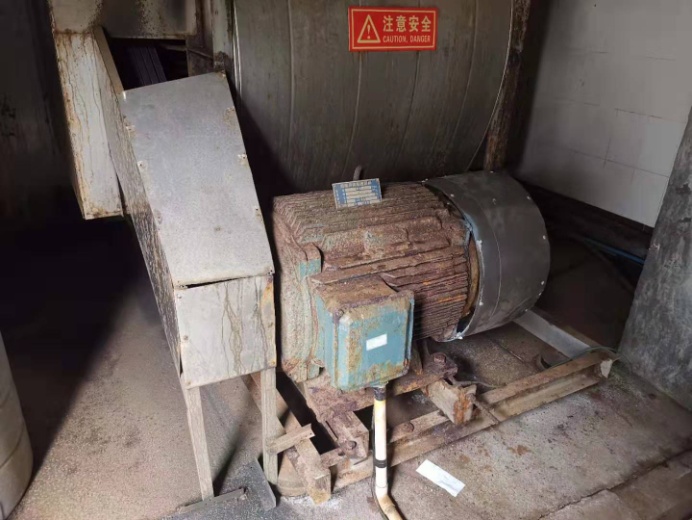 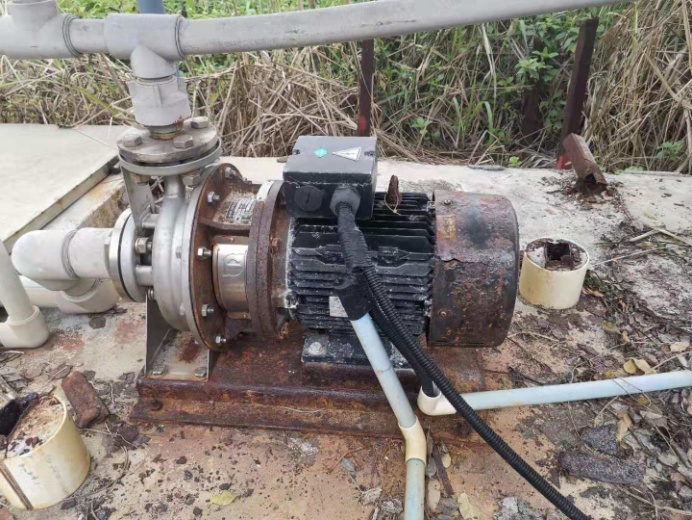 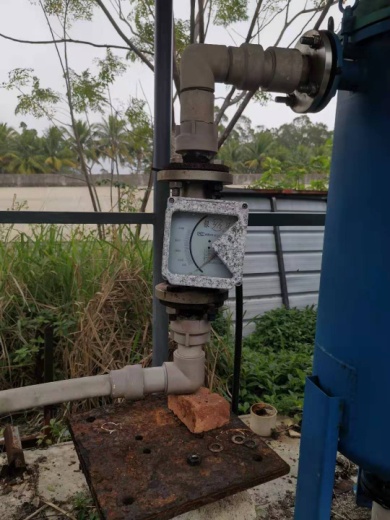 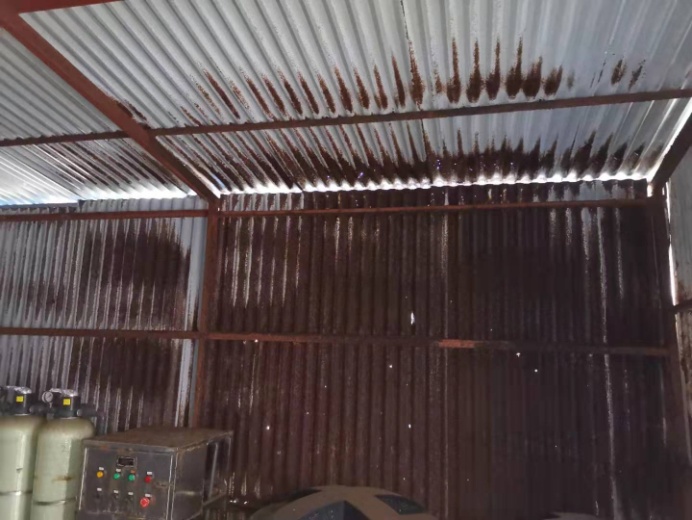 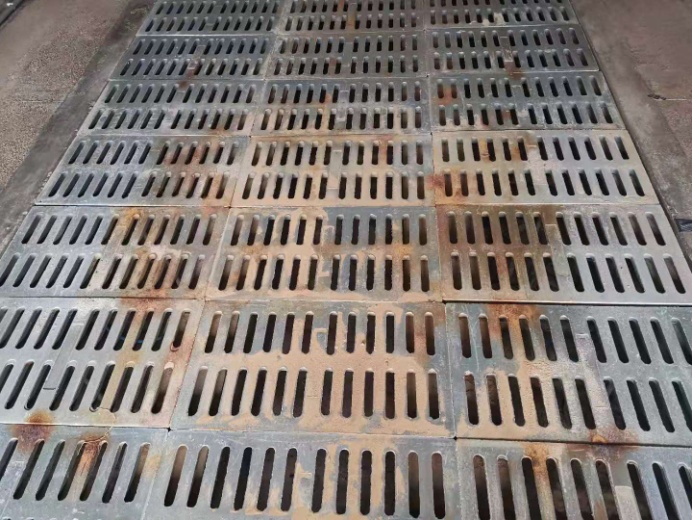 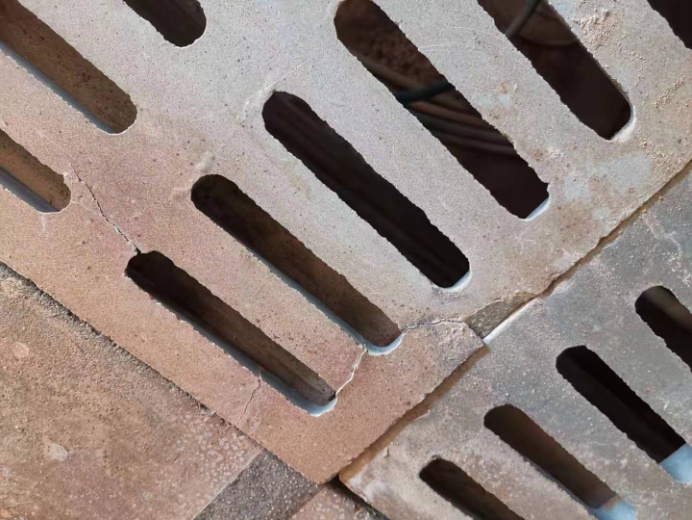 项目序号维修保养分项单位数量预算备注2#盐雾箱（编号HNS505；型号ywss-105A）维护保养1更换风速模拟鼓风机电机，型号：WZF1000定制；相应的机械机件也一并更换，如皮带轮、张紧装置等；电机的不锈钢支架等做保养处理。2#盐雾箱（编号HNS505；型号ywss-105A）维护保养2地喷槽隔板全部更换，共计45块，规格：38CM*68CM*4M。2#盐雾箱（编号HNS505；型号ywss-105A）维护保养3更换地喷水泵及流量计，相应的地喷软管硬管及管接头。2#盐雾箱（编号HNS505；型号ywss-105A）维护保养4后方设备机组镀锌遮蔽棚拆除重修，长5m*宽3.4m*高3.5m，支架采用2寸镀锌管，顶棚和侧板采用树脂瓦。合计（含人工、差旅、运输、调试及税费等）：合计（含人工、差旅、运输、调试及税费等）：合计（含人工、差旅、运输、调试及税费等）：合计（含人工、差旅、运输、调试及税费等）：合计（含人工、差旅、运输、调试及税费等）：